TUGAS AKHIRPERANAN SUTRADARA DALAM FILM DOKUMENTER BUDAYA PERANG TOMAT DI KAMPUNG CIKAREUMBIDiajukan Sebagai Salah Satu Syarat Untuk Memperoleh Gelar Sarjana Seni Program Studi Fotografi Dan Film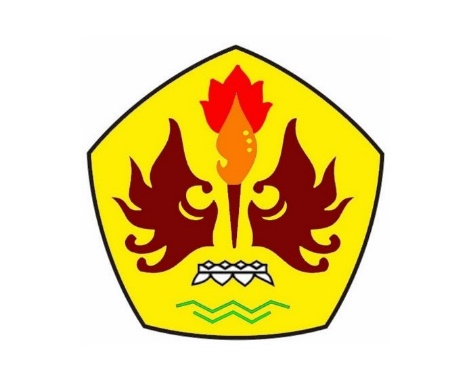 Di Susun Oleh:Yudha Maulana Nur HidayatNRP :106020004PROGRAM STUDI FOTOGRAFI DAN FILMFAKULTAS ILMU SENI DAN SASTRAUNIVERSITAS PASUNDANBANDUNG2016